     ISTITUTO PARITARIO “DE LA SALLE”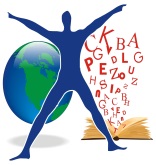 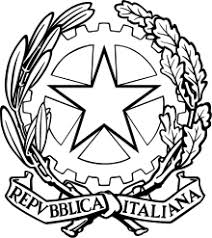          SCUOLA DELL’INFANZIA – PRIMARIA - SECONDARIA DI 1° GRADO – LICEO CLASSICOVia S. G. B. De La Salle, 4 – 82100 BENEVENTO Tel/Fax 0824310940mail: istsallebn@tin.it - web: istitutodelasalle.netAi DocentiAi Genitori alunni Classe III Sec. I gradoAl personale ATA All’ALBOE p.c. Al GestoreOggetto: Presentazione “ELABORATI” Esame I ciclo d’IstruzioneCome indicato nella Delibera del Collegio dei Docenti del 21/5/2020, ai sensi dell’art.6 dell’O.M. 16/5/2020, gli alunni della Classe III Secondaria di I grado faranno pervenire all’indirizzo istituzionale di posta elettronica ( segreterialasalle@gmail.com ) l’Elaborato concordato con il Consiglio di Classe entro il giorno 3 giugno 2020. Ai fini della presentazione dell’Elaborato in videoconferenza da parte di ciascun alunno dinanzi al Consiglio di Classe, per la valutazione finale, si comunica il calendario degli incontri:Venerdì 5/6/2020 dalle ore 9 alle ore12BovinoLanniLolloLuongoNocerinoSabato 6/6/2020 dalle ore 9 alle ore 11,30PenninoSaettaSeiditaSicilianoBenevento, 27/05/2020                                                                                                          								 Il Coordinatore Didattico                                                                                                       D.S. Prof. Maria Buonaguro                 	Firma autografa sostituita a mezzo stampa
								ai sensi del D. Lgs 39/1993